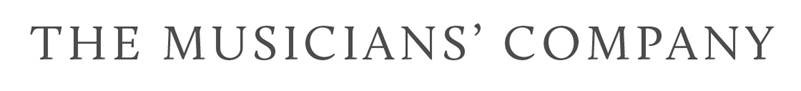 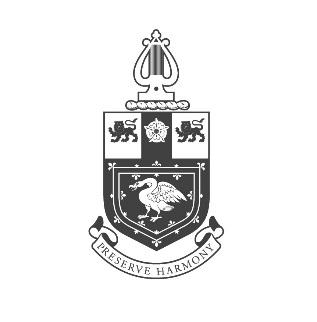 THE LORD MAYOR’S COMPOSITION PRIZE 2022ENTRY FORM I agree to abide by the Rules & Regulations governing the CompetitionSignature……………………….......................................................Date………………………………Please ensure that you include the following with your application:Your personal details will be stored on this Company’s secure database and your photograph may be used on the Company’s website and in associated publicity.Please tick the box  to confirm you have no objection to this.  Please return this completed application form and the required documentation on or before the 30th November 2022 to: The Clerk, The Musicians' Company, 1 Speed Highwalk, Barbican, London EC2Y 8DX or by email to clerk@wcom.org.uk THE WORSHIPFUL COMPANY OF MUSICIANS, 1 SPEED HIGHWALK, BARBICAN, LONDON EC2Y 8DXTEL: 020 7496 8980        E-MAIL clerk@wcom.org.uk       WEBSITE: www.wcom.org.uk REGISTERED NUMBERS of the CHARITABLE FUNDS 310040 & 264303      VAT 162 1105 58NameAddressPost Code					Date of BirthTelephoneEmailTitle of compositionA brief explanation of the composition’s form and contentA summary of the influences on the compositionA copy of your birth certificateTwo testimonials/referencesThe score of your work, printed single-sided on white A4 paper, unboundAn up-to-date biographyA photograph of you taken in the last twelve months